Иск о взыскании денежных средств по договору займаМежду истцом и ответчиком было заключено несколько договоров займа. Во исполнение условий договоров займа истцом были перечислены денежные средства. Однако в обусловленный срок и до настоящего момента ответчик не выполнил надлежащим образом обязательств по договорам займа, а именно - не вернул сумму займа и не выплачивал ежемесячные проценты на сумму займа. Истец просит суд взыскать с ответчика денежные средства, переданные по договорам займа и ежемесячные проценты на суммы займа.В ____________ районный суд г. __________
____________________________Истец: _______________________
______________________________________Представитель истца: _________________________
_____________________________
телефон: _____________________Ответчик: ООО «________________»
________________________________Цена иска: ______________ рублейГоспошлина: на основании п. 1 ч. 1 ст. 333.19 НК РФ
составляет ____________ рублей.ИСКОВОЕ ЗАЯВЛЕНИЕ
о взыскании денежных средствМежду мной – _______________ (Далее – Займодавец) и ООО «_______________» (Далее – Заемщик) было заключено несколько договоров займа:
- согласно договору займа от ___________ г. Займодавец обязуется передать Заемщику для осуществления текущей деятельности денежные средства в размере _______________ рублей. 
В соответствии с п. 2.2 указанного договора, срок возврата суммы займа ____________ г.
- согласно договору займа от _________ г. Займодавец обязуется передать Заемщику для осуществления текущей деятельности денежные средства в размере _____________ рублей. 
В соответствии с п. 2.2 указанного договора, срок возврата суммы займа ____________ г.
- согласно договору займа от ___________ г. Займодавец обязуется передать Заемщику для осуществления текущей деятельности денежные средства в размере ____________ рублей. 
В соответствии с п. 2.2 указанного договора, срок возврата суммы займа - ____________ г.
- согласно договору займа от __________ г. Займодавец обязуется передать Заемщику для осуществления текущей деятельности денежные средства в размере ____________ рублей. 
В соответствии с п. 2.2 указанного договора, срок возврата суммы займа ____________ г.
Во исполнение условий договоров займа мной были перечислены денежные средства на р\с ООО «_____________», что подтверждается платежным поручением № _______ от __________ г., выпиской по счету № _______________, платежным поручением № ________ от _________ г., платежным поручением № ____ от ___________ г. 
Всего по договорам займа от _________ г., ________ г., _________ г., _______ г, заключенных между мной – ___________________ и ООО «_____________» мной были переданы денежные средства в размере ___________ рублей.
Согласно ст. 807 ГК РФ по договору займа одна сторона (займодавец) передает в собственность другой стороне (заемщику) деньги или другие вещи, определенные родовыми признаками, а заемщик обязуется возвратить займодавцу такую же сумму денег (сумму займа) или равное количество других полученных им вещей того же рода и качества.
Договор займа считается заключенным с момента передачи денег или других вещей.
На основании п. 2 ст. 808 ГК РФ в подтверждение договора займа и его условий может быть представлена расписка заемщика или иной документ, удостоверяющие передачу ему займодавцем определенной денежной суммы или определенного количества вещей.
Таким образом, между мной - _________________ и ООО «____________» договора займа заключены в полном соответствии с действующим законодательством РФ.
Однако в обусловленный срок и до настоящего момента ООО «_____________» не выполнило надлежащим образом обязательств по договорам займа, а именно - не вернуло сумму займа и не выплачивало ежемесячные проценты на сумму займа.
По Договору от __________ г. ООО «_____________» выплатило сумму процентов в размере ___________ рубля ___ копеек.
По Договору от ________ г. ООО «______________» выплатило _________ рублей ___ копейки.
Больше денежных средств от ООО «_____________» на мой счет не поступало.
В соответствии со ст. 309 ГК РФ обязательства должны исполняться надлежащим образом в соответствии с условиями обязательства и требованиями закона, иных правовых актов, а при отсутствии таких условий и требований - в соответствии с обычаями делового оборота или иными обычно предъявляемыми требованиями, а в силу ст. 810 ГК РФ, заемщик обязан возвратить займодавцу полученную сумму займа в срок и в порядке, которые предусмотрены договором займа.
Согласно ст. 310 ГК РФ односторонний отказ от исполнения обязательства не допускается. 
На основании п. 1 ст. 314 ГК РФ если обязательство (договор) позволяет определить период времени, в течение которого оно должно быть исполнено, то обязательство подлежит исполнению в пределах такого периода.
В силу ч. 1 ст. 809 ГК РФ если иное не предусмотрено законом или договором займа, займодавец имеет право на получение с заемщика процентов на сумму займа в размерах и в порядке, определенных договором.
Согласно п. 1.2 договора займа от __________ г., п. 1.2. договора займа от ____________ г., п.1.2. договора займа от ________ г., п. 1.2. договора займа от __________ г. проценты на сумму займа устанавливаются в размере 12% годовых и подлежат выплате Заемщиком ежемесячно.
В ___________ мной была направлена претензия в адрес ООО «_____________» с требованием выплатить денежные средства по договорам займа, сумму ежемесячных процентов по договорам займа, а также выплатить проценты за пользование чужими денежными средствами. До настоящего времени ответа на претензию мне не поступало. 
Таким образом, я имею право требовать сумму по договорам займа, заключенным между мной - _________________ и ООО «_____________», а также ежемесячные проценты на суммы займа.
Расчет процентов по договору займа от ____________ г.
___________ рублей – сумма займа;
___% - ежемесячная процентная ставка по договору займа;
___ – количество месяцев в году
___ месяцев ___ дня - количество времени с момента передачи денежных средств с __________ г. по ___________ г.
___________ х ___% / ___ = _________ рублей - сумма ежемесячных процентов по договору займа
_________ рублей - сумма начисленных процентов за один день
_________ рублей.
_________ рубля ___ копеек - сумма выплаченных процентов.
Итого: _________ рублей 23 копейки.
Расчет процентов по договору займа от __________ г.
_________ рублей – сумма займа;
___% - ежемесячная процентная ставка по договору займа;
___ – количество месяцев в году
___ месяцев ___ дня - количество времени с момента передачи денежных средств с ___________ г. по _________ г.
________ х ___% / ___ = _______________ рублей - сумма ежемесячных процентов по договору займа
_________ рублей сумма начисленных процентов за один день
_________ рублей.
_________ рублей ___ копейки – сумма, выплаченных процентов. 
Итого: ________ рубля __ копеек.
Расчет процентов по договору займа от ________ г.
_________ рублей – сумма займа;
___ % - ежемесячная процентная ставка по договору займа;
___ – месяцев в году
___ месяца ___ дней - количество времени с момента передачи денежных средств со ___________ г. по ____________ г.
__________ рублей - сумма ежемесячных процентов по договору займа
__________ рублей - сумма начисленных процентов за один день
__________ рублей.
Расчет процентов по договору займа от ___________ г.
__________ рублей – сумма займа;
___ % - ежемесячная процентная ставка по договору займа;
___ – месяцев в году
___ месяца ___ дней - количество времени с момента передачи денежных средств с ____________ г. по ___________ г.
__________ рублей - сумма ежемесячных процентов по договору займа
__________ рублей сумма начисленных процентов за один день
__________ рублей. 
Итого, сумма процентов по договорам займа составляет ________ рублей __ копейка.
Кроме того, согласно п. 1 ст. 811 ГК РФ если иное не предусмотрено законом или договором займа, в случаях, когда заемщик не возвращает в срок сумму займа, на эту сумму подлежат уплате проценты в размере, предусмотренном п. 1 ст. 395 ГК РФ, со дня, когда она должна была быть возвращена, до дня ее возврата займодавцу независимо от уплаты процентов, предусмотренных п. 1 ст. 809 ГК РФ.
Таким образом, я имею права требовать с ООО «_____________» проценты в соответствии с п. 1 ст. 395 ГК РФ вследствие ненадлежащего исполнения обязательств со стороны Ответчика.
Расчет процентов за пользование чужими денежными средствами: 
по договору займа от __________ г.
_________ рублей – сумма займа;
_____ % - ставка рефинансирования
____ – количество дней в году
____ – количество дней просрочки уплаты долга с ________ г. по ________ г.
_________ рубля.
по договору займа от ___________ г.
_________ рублей – сумма займа;
______ % - ставка рефинансирования
____ – количество дней в году
____ – количество дней просрочки уплаты долга с ________ г. по ________ г. 
__________ рублей.
по договору займа от _________ г.
_________ рублей – сумма займа;
_____ % - ставка рефинансирования
____ – количество дней в году
____ – количество дней просрочки уплаты долга с ________ г. по _________ г. 
__________ рублей.
по договору займа от ___________ г.
__________ рублей – сумма займа;
_____ % - ставка рефинансирования
____ – количество дней в году
____ – количество дней просрочки уплаты долга с _________ г. по ________ г. 
__________ рублей.
Итого, сумма, за пользование чужими денежными средствами по договорам займа от ________ г., _______ г., ________ г., _______ г, составляет: ________ рублей.
Согласно условиям Договоров займа, заключенных меду ________________ и ООО «________________», а именно п. 3.1, сторонами Договоров определена подсудность рассмотрения споров — районный суд г. __________. 
Вследствие того, что ООО «____________» не выполнило условий Договоров займа от ___________ г., ___________ г.,_________ г., _________ г, заключенных между мной – _________________ и ООО «_______________», я имею полное право требовать возврата сумм займа в размере ___________ рублей, выплаты ежемесячных процентов на суммы займа в размере __________ рублей ___ копейку и оплаты процентов за пользовании чужими денежными средствами в размере ___________ рублей. 
Кроме этого, в соответствии со ст. 100 ГПК РФ, стороне, в пользу которой состоялось решение суда, по ее письменному ходатайству суд присуждает с другой стороны расходы на оплату услуг представителя в разумных пределах.
Согласно ч. 1 ст. 98 ГПК РФ стороне, в пользу которой состоялось решение суда, суд присуждает возместить с другой стороны все понесенные по делу судебные расходы.
В этой связи, с Ответчика в мою пользу надлежит взыскать ________ рублей – оплата услуг представителя, что подтверждается квитанциями адвокатского образования, __________ рублей - расходы на оплату государственной пошлины.
Таким образом, на основании изложенного и руководствуясь ст. ст. 807, 808, 809, 395 ГК РФ, ст. ст. 98, 100 ГПК РФПРОШУ СУД:1. Взыскать с ООО «____________» в пользу _______________ денежные средства, переданные по договорам займа от __________ г., __________ г., ___________ г., __________ г, заключенных между _______________ и ООО «____________» в размере __________ рублей, ежемесячные проценты на суммы займа в размере _________ рублей __ копейку, проценты за пользование чужими денежными средствами в размере ___________ рублей, расходы по оплате услуг представителя в размере __________ рублей, расходы по оплате государственной пошлины в размере __________ рублей, а всего __________ рублей ___ коп.
2. В порядке обеспечения иска, наложить арест на р/с ООО «__________» ______________ в ________ ОАО «___________», наложить арест на недвижимое имущество, принадлежащее ООО «__________» на праве собственности — нежилое помещение, расположенное по адресу: ___________________. 

Приложения:
1. Копии искового заявления;
2. Квитанция об оплате госпошлины;
3. Копия договора займа от ________ г.;
4. Копия договора займа от _________ г.;
5. Копия договора от ___________ г.;
6. Копия договора займа от ________ г.;
7. Копии платежных поручений от _________ г., _________ г, ________ г.;
8. Копия выписки по счету;
9. Копия претензии от _______________;
10. Копия квитанции, описи вложения от _________ г.;
11. Копии доверенности представителей.
Представитель ________________________________________________-
« ____ » ______________ годаВНИМАНИЕ! Раз вы скачали бесплатно этот документ с сайта ПравПотребитель.РУ, то получите заодно и бесплатную юридическую консультацию!  Всего 3 минуты вашего времени:Достаточно набрать в браузере http://PravPotrebitel.ru/, задать свой вопрос в окошке на главной странице и наш специалист сам перезвонит вам и предложит законное решение проблемы!Странно.. А почему бесплатно? Все просто:Чем качественней и чаще мы отвечаем на вопросы, тем больше у нас рекламодателей. Грубо говоря, наши рекламодатели платят нам за то, что мы помогаем вам! Пробуйте и рассказывайте другим!
*** P.S. Перед печатью документа данный текст можно удалить..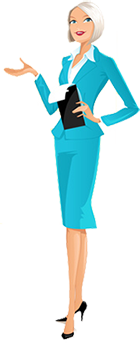 